Publicado en Badalons el 12/03/2019 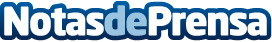 SmartSalus da visibilidad a las enfermedades oculares en el Día Mundial del Glaucoma El 12 de marzo de 2008 la Asociación mundial del Glaucoma (WGA) y la Asociación Mundial de Pacientes con Glaucoma (WGPA) se unían por primera vez para celebrar el Dia Mundial del Glaucoma, con el objetivo de informar y sensibilizar a la población de la importancia de la prevención y del diagnóstico precoz de una enfermedad crónica que puede afectar muy gravemente la visión, llegando a producir la cegueraDatos de contacto:Laura HerreroComunicación SmartSalus609127490Nota de prensa publicada en: https://www.notasdeprensa.es/smartsalus-da-visibilidad-a-las-enfermedades Categorias: Medicina Sociedad Infantil Recursos humanos Ocio para niños http://www.notasdeprensa.es